Modulo per la proposta diATTIVITA’ DIDATTICA A SCELTA DELLO STUDENTEda compilare da parte del docente proponente in ogni sua parte ed inviare per posta elettronica alla Commissione di valutazione al seguente indirizzofcl-med-infto2@unito.it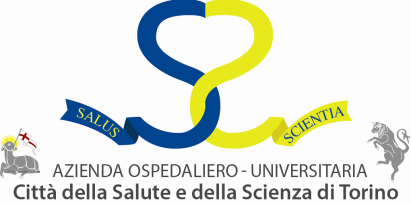 Scuola di MedicinaCorso di Laurea Magistralein Scienze Infermieristiche e Ostetriche Presidente Prof.ssa Maria Michela GIANINO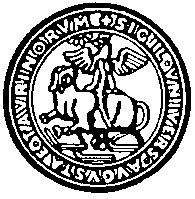 Anno accademico  2021/2022                             Anno di corso a cui è rivolta  I e IITipologia dell’attività ConvegnoTitolo dell’attivitàNew and emerging models of Advance Care Planning for Older PersonsDescrizione dell’attività (Obiettivi, metodologia, articolazione, allegare Programma se presente)Il convegno fornisce una panoramica sui modelli emergenti di Pianificazione Avanzata delle Cure (ACP) per le persone anziane. Verranno affrontate diverse tematiche tra cui la pianificazione avanzata delle cure nella demenza, il Patient and Public Involvement e le implicazioni etiche dell’ACP da parte di esperti internazionali. Modalità secondo la quale si svolgerà la valutazione (es. relazione,…)RelazioneData, orario, struttura, indirizzo dove si svolgerà l’attività23 Marzo 2022 dalle ore 14 alle ore 17.30, onlineN. studenti ammessi per ogni edizione 10N. ore previste in presenza                   N. ore studio autonomo          CFU riconosciuti 3.5                                                                       4                                               0.3Modalità iscrizione (online, mail, altro)Online a https://www.eventbrite.ie/e/292242223357Termine iscrizione 21 Marzo 2022Criteri di selezione in caso di domande soprannumerarie (Ordine cronologico, CFU, colloquio, altro)Ordine cronologico Docente responsabile dell’attività: PAOLA DI GIULIOInsegnamento: RICERCA 2Mail paola.digiulio@unito.it                                                             Tel 0116705824Docenti / conduttori dell’attività: Kevin Brazil, Jenny van der Steen, Lieve van der Block, Karen Harrison Dening, Tamara Sussman, Peter martin, Dorothea Touwen, Carl May